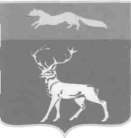 В соответствии со статьей 15 Федерального закона от 06.10.2003 года № 131-ФЗ «Об общих принципах организации местного самоуправления в Российской Федерации», статьями 9, 86, 219 Бюджетного кодекса Российской Федерации, постановления администрации района от 07.02.2014 года № 145-П "Об утверждении Порядка разработки, реализации и оценки эффективности муниципальных программ Бузулукского района" и на основании статьи 24 Устава муниципального образования Бузулукский районП О С Т А Н О В Л Я Ю: 1.Внести в постановление администрации Бузулукского района от 30.03.2014 года № 377-П «Об утверждении муниципальной программы «Обеспечение жильем молодых семей в Бузулукском районе на 2014-2016 годы» (в редакции постановлений  администрации Бузулукского района от 30.03.2014 года № 377-П  от 16.12.2014 года № 1757-П и от 30.12.2014 года № 1861-П) следующие изменения:         1.1. Раздел «Объемы и источники финансирования Программы» паспорта Программы изложить в новой редакции, согласно приложению № 1 к настоящему постановлению.1.2. Приложение 2 «Перечень мероприятий муниципальной программы «Обеспечение жильем молодых семей в Бузулукском районе на 2014-2016 годы» к Программе изложить в новой редакции, согласно приложению № 2 к настоящему постановлению. 2.  Установить, что настоящее постановление вступает в силу после его официального опубликования на правовом интернет-портале Бузулукского района (www.pp-bz.ru).        3. Контроль за исполнением настоящего постановления возложить на заместителя главы администрации района по экономическим вопросам Е.Е. Шапкина.Глава района                                                                                                 В.Ю. Садов                                     Приложение № 1                     к постановлению администрации района                                                от 12.10.2015 № 758-ППаспортмуниципальной программы«Обеспечение жильем молодых семей в Бузулукском районе на 2014-2016 годы» (далее -  Программа)                                                                                                    Приложение № 2                     к постановлению администрации района                                                                                                              от 12.10.2015 № 758-ППЕРЕЧЕНЬмероприятий муниципальной программы «Обеспечение жильем молодых семей в Бузулукском районе на 2014-2016 годы»АДМИНИСТРАЦИЯМУНИЦИПАЛЬНОГО ОБРАЗОВАНИЯБУЗУЛУКСКИЙ РАЙОНОРЕНБУРГСКОЙ  ОБЛАСТИПОСТАНОВЛЕНИЕ12.10.2015 № 758-Пг.  БузулукО внесении изменений в постановление администрации Бузулукского района от 30.03.2014 года  № 377-П «Об утверждении муниципальной программы «Обеспечение жильем молодых семей в Бузулукском районе на 2014-2016 годы»Разослано:в дело, Шапкину Е.Е., Важновой Т.В., отделу бухгалтерского учёта, финансовому отделу. Объемы и источники финансирования Программы–общий объем финансирования Программы на период 2014-2016 годы составляет 13342,931 тыс. руб., в том числе:средства местного бюджета - 3905,85 тыс. рублей, в т. ч. 625,710 тыс. рублей для отдельных категорий молодых семей;средства областного бюджета - 8423,66 тыс. рублей, в т. ч. 1567,842 тыс. рублей для отдельных категорий молодых семей;средства федерального бюджета - 1013,421 тыс. рублей.2014 год: средства местного бюджета - 964,4  тыс. рублей; средства областного бюджета - 4106,796 тыс. рублей.2015 год: средства местного бюджета -  1908,443 тыс. рублей, в т. ч. 625,710 тыс. рублей для отдельных категорий молодых семей;средства областного бюджета -  4316,857 тыс. рублей, в т. ч. 1567,842 тыс. рублей для отдельных категорий молодых семей; средства федерального бюджета -  1013,421 тыс. рублей.2016 год: средства местного бюджета -2000,0 тыс. рублей.Для софинансирования программных мероприятий ежегодно заключается соглашение о реализации подпрограммы «Обеспечение жильем молодых семей в Оренбургской области на 2014-2020 годы государственной программы «Стимулирование развития жилищного строительства в Оренбургской области в 2014-2020 годах» в муниципальном образовании Бузулукский район Оренбургской области.Средства областного и федерального бюджета определяются на условиях софинансирования в установленном бюджетным законодательством порядке.№ п/пНаименование исодержаниемероприятияИсточник финансированияОбщийобъемфинансирования(тыс. руб.)Объем финансирования на реализацию мероприятийПрограммы по годам(тыс. руб.)Объем финансирования на реализацию мероприятийПрограммы по годам(тыс. руб.)Объем финансирования на реализацию мероприятийПрограммы по годам(тыс. руб.)№ п/пНаименование исодержаниемероприятияИсточник финансированияОбщийобъемфинансирования(тыс. руб.)2014<*> МБ<**> ОБ<***> ФБ2015<*> МБ<**> ОБ<***> ФБ2016<*> МБ<**> ОБ<***> ФБ1234567Всего по Программе, в том числе:13342,9315071,207238,7212000,01Предоставление социальной выплаты молодым семьям на приобретение жилья<*> МБ - средства местного бюджета;<**> ОБ - средства областного бюджета;<***> ФБ - средства федерального бюджета.3905,85 МБ8423,66 ОБ1013,421 ФБ964,4 МБ4106,796 ОБ-1908,443 МБ4316,857 ОБ1013,421 ФБ2000,0 МБ--